I. PHẦN ĐỌC HIỂU (4,0 điểm)Đọc đoạn văn bản sau và trả lời câu hỏi:LỄ CÚNG TRƯỞNG THÀNH CỦA NGƯỜI Ê ĐÊ        Lễ cúng trưởng thành, tiếng Ê Đê gọi là Mpú- Tuh-kông, đã được Bộ Văn hóa, Thể thao và Du lịch công nhận là Di sản văn hóa phi vật thể quốc gia bởi những giá trị văn hóa truyền thống rất độc đáo.        Người Ê Đê quan niệm, con người muốn mạnh khỏe, hạnh phúc, thành đạt thì phải cúng thần linh và phải cúng đầy đủ các lễ thì mới mong được phù hộ. Các nghi lễ vòng đời của người Ê Đê gồm có: lễ cúng đặt tên, lễ cúng thổi tai, lễ cúng trưởng thành, lễ bắt chồng, lễ bỏ mả…        Trong đó, lễ cúng trưởng thành là một nghi lễ rất quan trọng bởi nó đánh dấu sự trưởng thành của người đàn ông. Từ đây anh ta có thể tham gia giải quyết những việc lớn của gia đình, họ tộc và buôn làng. Nghi lễ này đã tồn tại hàng trăm năm qua và có ý nghĩa rất lớn trong đời sống văn hóa tâm linh của đồng bào Ê Đê.       Lễ cúng trưởng thành của người đàn ông Ê đê đã có vợ hoặc chưa có vợ đều được thực hiện trong 5 ngày, phải trải qua 5 lần làm nghi lễ. Lần đầu tiên là một ché rượu và một con gà. Sau khi thầy cúng cúng xong, mẹ của chàng trai sẽ đến ché rượu cần để mời mọi người trong làng. Sở dĩ, mẹ chàng trai là người làm lễ bởi người Ê Đê theo chế độ mẫu hệ. Lần thứ hai, nghi lễ cúng là 3 ché rượu và 3 con gà. Lần thứ ba cúng 3 ché rượu và 1 con lợn. Lần thứ 4 cúng 5 ché rượu và 1 con lợn thiến. Lần thứ 5 cúng 7 ché rượu và 1 con lợn thiến. 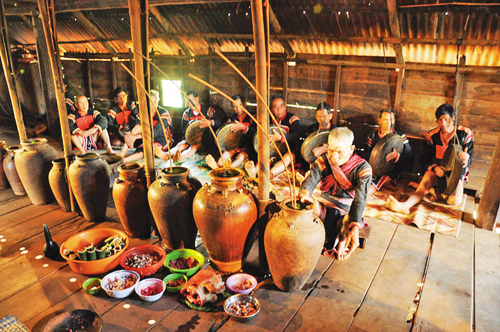 Nghi thức cúng trong lễ trưởng thành          Sau khi cúng xong, thầy cúng sẽ đeo chiếc vòng đồng đã được gia đình chuẩn bị vào tay chàng trai. Chiếc vòng là lời khẳng định: buôn làng đã trao cho chàng trai sức mạnh để gánh vác những trách nhiệm lớn lao của gia đình, dòng họ, buôn làng. Buổi lễ kết thúc cũng là lúc mặt trời lặn.         Trong suốt thời gian diễn ra lễ cúng, tiếng trống, tiếng cồng chiêng hòa quyện với các điệu nhảy, điệu múa truyền thống, tạo nên những giá trị văn hóa đặc sắc của người Ê Đê. Lễ cúng trưởng thành là nghi lễ tiêu biểu và đầu tiên trong hệ thống lễ hội cổ truyền của người Ê Đê được đưa vào danh mục Di sản văn hóa phi vật thể quốc gia.                                                                                         (Theo Phạm Dương, VOVTV)Câu 1 (0,5 điểm): Xác định thể loại của văn bản trên?Câu 2 (0,5 điểm): Phần in đậm (sa-pô) cho biết những thông tin gì?Câu 3 (0,5 điểm). Lễ cúng trưởng thành của người Ê Đê diễn ra mấy ngày và phải trải qua mấy lần làm nghi lễ? Câu 4 (0,75 điểm). Mục đích lễ cúng trưởng thành của người Ê Đê?Câu 5 (0,75 điểm): Nêu tác dụng của hình ảnh được sử dụng trong văn bản?Câu 6 (1,0 điểm): Viết 1 đoạn văn 5-7 dòng bày tỏ suy nghĩ của em về ý nghĩa tiếng cồng chiêng trong đời sống tâm linh của người Ê Đê.II. PHẦN LÀM VĂN (6,0 điểm) Cảm nhận của em về hình ảnh bà Tú trong đoạn thơ sau:  “Quanh năm buôn bán ở mom sông.Nuôi đủ năm con với một chồngLặn lội thân cò khi quãng vắngEo sèo mặt nước buổi đò đông”.                                          (Trích “Thương vợ”- Trần Tế Xương)--------------------Hết----------------- (Ghi chú: Học sinh không sử dụng tài liệu, giám thị không giải thích gì thêm)Họ và tên học sinh:………………………………………..SBD………………...Lớp............Giám thị:………………………………………………………………………………………I. HƯỚNG DẪN CHUNG- Bản Hướng dẫn chấm chỉ định hướng các yêu cầu cơ bản cần đạt của đề, giáo viên chấm cần nắm vững đáp án, biểu điểm để đánh giá hợp lí các mức độ năng lực của học sinh, tránh đếm ý cho điểm. Do đặc trưng bộ môn, nhất là những câu dạng đề mở, giáo viên cần linh hoạt trong quá trình chấm. - Tổng điểm toàn bài là 10.0, điểm lẻ được làm tròn đến 1 chữ số thập phân. Ví dụ: 0,25 → 0,3; 0,75 → 0,8.II. ĐÁP ÁN VÀ THANG ĐIỂMTRƯỜNG THPT NGÔ GIA TỰTỔ NGỮ VĂN(Đề 02 có trang)KIỂM TRA CUỐI HỌC KỲ INĂM HỌC 2022 - 2023MÔN NGỮ VĂN, KHỐI 10Thời gian làm bài: 90 phút(không kể thời gian phát đề)TRƯỜNG THPT NGÔ GIA TỰTỔ NGỮ VĂN(Đáp án có 03 trang)HƯỚNG DẪN CHẤM MÔN NGỮ VĂN 10 CUỐI KỲ INĂM HỌC 2022 – 2023Thời gian làm bài: 90 phút(không kể thời gian phát đề)Phần/CâuNội dungĐiểmIĐỌC HIỂU4,01- Thể loại: Bản tin0,52-   Phần in đậm (sa-pô) cho biết thông tin về tên gọi, giá trị văn hóa truyền thống độc đáo lễ cúng trưởng thành của người Ê Đê.0,53- Lễ cúng trưởng thành của người đàn ông Ê Đê được thực hiện trong 5 ngày, phải trải qua 5 lần làm nghi lễ.0,54- Mục đích lễ cúng trưởng thành: + Đánh dấu sự trưởng thành của người đàn ông Ê Đê. + Từ đây anh ta có thể tham gia giải quyết những việc lớn của gia đình, họ tộc và buôn làng. 0,755- Tác dụng của hình ảnh được sử dụng trong văn bản: + Minh hoạ cho thông tin chính.+ Giúp bản tin thêm trực quan sinh động, người đọc dễ tiếp nhận thông tin chính về sự kiện.0,756Viết 1 đoạn văn 5 - 7 dòng bày tỏ suy nghĩ của em về ý nghĩa tiếng cồng, tiếng chiêng trong đời sống tâm linh của người Ê Đê.- Cồng chiêng được người Ê Đê coi là linh hồn của dân tộc mình, bởi nó chứa đựng những giá trị lớn trong đời sống tinh thần, phong tục nghi lễ suốt cuộc đời. - Tiếng cồng, tiếng chiêng như sợi dây tâm linh nối kết con người với các đấng siêu nhiên, giúp con người bày tỏ niềm mong ước của bản thân cũng như của cộng đồng với thần linh.1,0IIVIẾT6,0Cảm nhận của em về hình ảnh bà Tú trong đoạn thơ:“Quanh năm buôn bán ở mom sông.Nuôi đủ năm con với một chồngLặn lội thân cò khi quãng vắngEo sèo mặt nước buổi đò đông”.                                      (Trích “Thương vợ”- Trần Tế Xương)a. Đảm bảo cấu trúc bài nghị luận: Có đủ các phần mở bài, thân bài, kết bài. Mở bài nêu được vấn đề, thân bài triển khai được vấn đề, kết bài kết luận được vấn đề.0,25b. Xác định đúng vấn đề cần nghị luận: Cảm nhận về hình ảnh bà Tú trong đoạn thơ0,5c. Triển khai vấn đề nghị luận thành các luận điểm; thể hiện sự cảm nhận sâu sắc và vận dụng tốt các thao tác lập luận; kết hợp chặt chẽ giữa lí lẽ và dẫn chứng. - Giới thiệu ngắn gọn về tác giả, tác phẩm và vấn đề cần nghị luận.0,5Hai câu đề“Quanh năm buôn bán ở mom sông.Nuôi đủ năm con với một chồng- Giới thiệu: Hoàn cảnh bà Tú: làm ăn vất vả, lam lũ, tất bật trong cuộc mưu sinh.+ Thời gian "quanh năm"+ Địa điểm "mom sông"+ Lí do: nuôi "đủ năm con với một chồng": một mình bà Tú phải nuôi cả gia đình.- Nghệ thuật: Ngắt nhịp 4/3, cách dùng số đếm độc đáo “một chồng” bằng cả “năm con”.⇒ Bà Tú là người đảm đang, tháo vát, chu đáo với chồng con.2. Hai câu thựcLặn lội thân cò khi quãng vắngEo sèo mặt nước buổi đò đông”.- Từ láy: lặn lội, eo sèo: đảo vị trí đầu câu → nhấn mạnh sự lam lũ, cực nhọc, vất vả của bà Tú.- Đối lập: Quãng vắng >< đò đồng: heo hút rợn ngợp, chen lấn giành giật, chứa đầy những nguy hiểm, bất trắc.- Hình ảnh ẩn dụ “thân cò”:  hình ảnh người phụ nữ nhỏ bé, vất vả, đơn chiếc; đồng thời gợi tả nỗi đau thân phận.- Nghệ thuật đảo ngữ, phép đối, ẩn dụ, sáng tạo từ hình ảnh dân gian nhấn mạnh sự lao động khổ cực của bà Tú.⇒Hai câu thơ đối rất chỉnh nhằm làm nổi bật sự vất vả, gian truân của bà Tú trong gánh nặng mưu sinh giữa chốn chợ đời với tiếng lòng xót thương da diết của ông Tú.* Đánh giá chung: Bà Tú là hiện thân của hình tượng người phụ nữ Việt Nam giàu đức hi sinh, chịu thương chịu khó và yêu thương chồng con hết mực. Qua đó nhà thơ thể hiện tình yêu thương, quý trọng, tri ân vợ sâu sắc.1,251,250,5d. Chính tả, dùng từ, đặt câu	Đảm bảo chuẩn chính tả, ngữ pháp tiếng Việt.0,25e. Sáng tạoCó cách diễn đạt mới mẻ, thể hiện sâu sắc về vấn đề nghị luận.0,5TỔNG10,0